§536.  Interpretation and purposeThe form and contents of such compact are as set forth in this subchapter and the effect of its provisions shall be interpreted and administered in conformity with this subchapter. New England Interstate Water Pollution Control Compact  Whereas, the growth of population and the development of the territory of the New England states has resulted in serious pollution of certain interstate streams, ponds and lakes, and of tidal waters ebbing and flowing past the boundaries of 2 or more states; andWhereas, such pollution constitutes a menace to the health, welfare and economic prosperity of the people living in such area; andWhereas, the abatement of existing pollution and the control of future pollution in the interstate waters of the New England area are of prime importance to the people and can best be accomplished through the cooperation of the New England states in the establishment of an interstate agency to work with the states in the field of pollution abatement; now, therefore, the states of Connecticut, Maine, Massachusetts, New Hampshire, Rhode Island and Vermont do agree and are bound as provided in this subchapter.The State of Maine claims a copyright in its codified statutes. If you intend to republish this material, we require that you include the following disclaimer in your publication:All copyrights and other rights to statutory text are reserved by the State of Maine. The text included in this publication reflects changes made through the First Regular and First Special Session of the 131st Maine Legislature and is current through November 1, 2023
                    . The text is subject to change without notice. It is a version that has not been officially certified by the Secretary of State. Refer to the Maine Revised Statutes Annotated and supplements for certified text.
                The Office of the Revisor of Statutes also requests that you send us one copy of any statutory publication you may produce. Our goal is not to restrict publishing activity, but to keep track of who is publishing what, to identify any needless duplication and to preserve the State's copyright rights.PLEASE NOTE: The Revisor's Office cannot perform research for or provide legal advice or interpretation of Maine law to the public. If you need legal assistance, please contact a qualified attorney.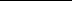 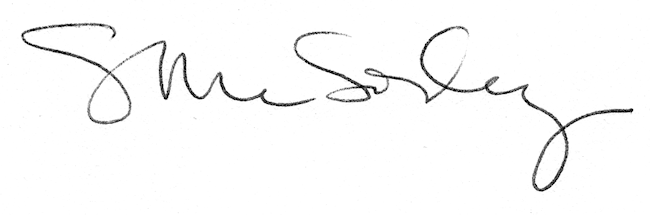 